MEET & GREET WITH GOVERNOR CHARLIE BAKERTalk with your Governor to See How Rotary Can Collaborate with the Baker-Polito Administration to make Massachusetts a Better Place to Work and Live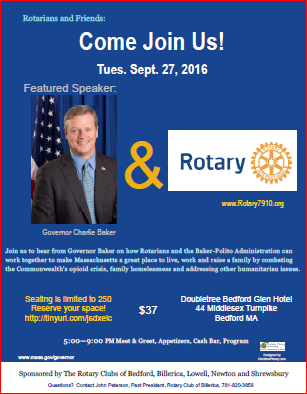 Presented by the Rotary Clubs of Bedford, Billerica, Lowell, Newton and ShrewsburyTuesday, September 27, 5:00-9:00 p.m., DoubleTree Bedford Glen Hotel, BedfordBoth Rotarians and Non-Rotarians can attend.To register, click here.Limited seating, so register now!DISTRICT GOVERNOR AND TRUSTEE NOMINATION TIMENow is the time for Clubs to nominate candidates for the very important positions of District Governor and Trustee. See the nomination details and nomination forms, below. We hope to hear from many Clubs because there are so many potential candidates among our members.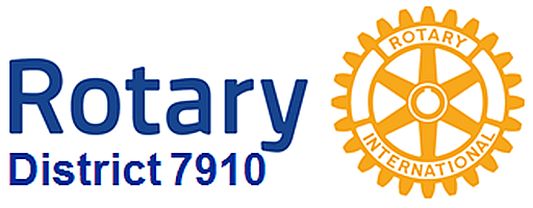 Nomination DetailsNominating Form Supplemental StatementDistrict Governor Nomination FormTrustee Nominating Form